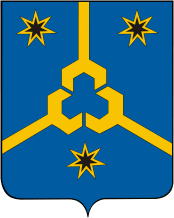 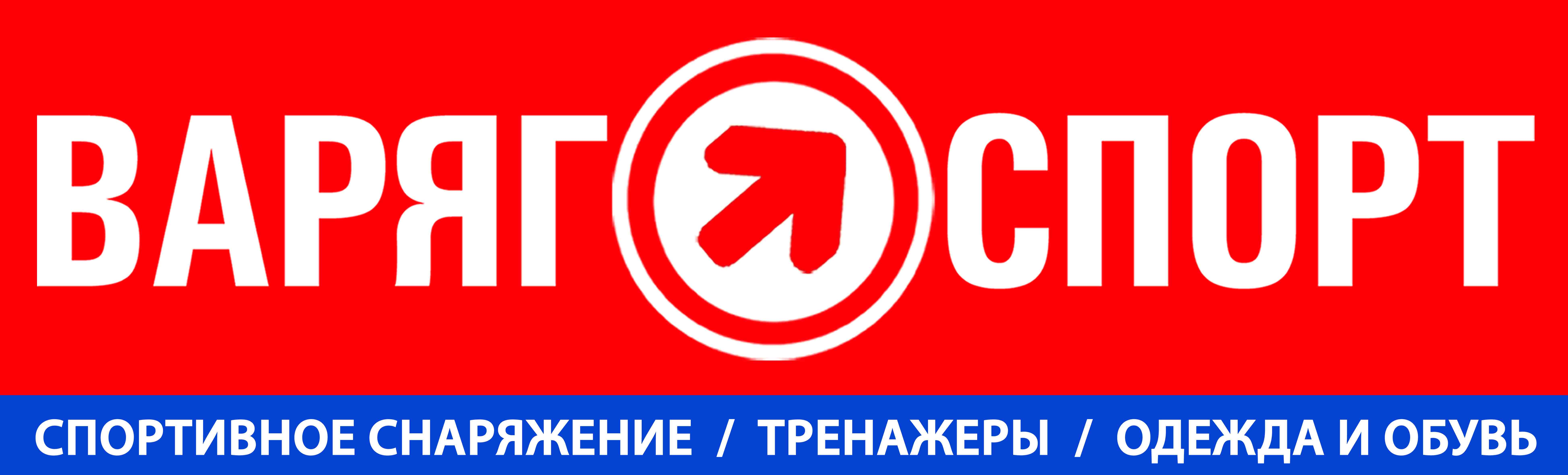 Председатель МБУ КФК,С и Т                                                          Директор магазина ВАРЯГ СПОРТглавы города Нефтекамска                                                                                            Утверждаю                               Шаяхметов Н.Н                                                                  Гарифулин О.С.                                                    Положение о соревновании серии стартов "Железный Варяг"    «Ночной забег 2020 год»Нефтекамск Положение о соревновании серии стартов "Железный Варяг"

1. Организация 
Компания "ВАРЯГ СПОРТ" совместно с 
КОМИТЕТОМ ПО ФИЗИЧЕСКОЙ КУЛЬТУРЕ, СПОРТУ И ТУРИЗМУ ГОРОДСКОГО ОКРУГА ГОРОД НЕФТЕКАМСК РЕСПУБЛИКИ БАШКОРТОСТАН 


Главный судья: Гарейшин Валерий Васильевич 

2. Дата и место проведения 
Дата старта: 17 октября 2020  года. 
Место старта: Тропа Здоровья возле Городского Центра Культуры 

Забеги: 

Кросс 5км, 10км. по асфальтуЗабег на 300 метров

3. Участники и возрастные группы: 

Возрастные группу будут определены за три дня до старта. Участники будут распределены на 6 возрастных групп. В случае, если в возрастной группе набирается менее 3 человека, то участник автоматически переносится в в другую группу. 

4. Расписание соревнований 
Программа соревнований 
17 октября 

17.00- выдача стартовых номеров, разминка.
17.30 – парад открытия 
18.00 –старт на 300 метров
18 .20 – награждение 
18 .30 – старт на забег 5 и 10 км. 
19.30 – подведение итогов и награждение участников соревнований. 

Максимальное время прохождения дистанции 1 час 30 минут.

5. Регистрация 
 
Предварительная регистрация обязательна для всех участников. Заявку на участие в соревнованиях можно подать до 17.10.2020 года на сайте ironvaryag.ru или лично в магазине "ВАРЯГ СПОРТ" по адресу пр. Комсомольский 28, в ТЦ Маяк , в будние дни с 10.00 до 18.00. Зарегистрированным считается участник, который подал заявку и оплатил стартовый взнос. 





Присвоение стартовых номеров: 
Стартовые номера присваиваются после полной оплаты стартового взноса. Участник должен выступать под своим номером. Передача стартового номера другому участнику ведет к дисквалификации. 
Перерегистрация в день старта не производится. Передача слота участника другому лицу в день 
старта невозможна. 
Для участия в старте требуется медицинская справка, подтверждающая здоровье участника, и заполнить расписку о принятии ответственности (Приложение №2) за свое здоровье и жизнь во время старта, которая снимает всю ответственность за здоровье участника с организатора. 
Участники в возрастной категории до 18 лет: заявление, подписывает законный представитель ребенка, в соответствии с которым он полностью снимает с организаторов ответственность за возможный ущерб здоровью, полученный им во время соревнований. 
Жители города Нефтекамск могут получить стартовые пакеты 16 октября с 12.00 до 20.00 по адресу: г.Нефтекамск, пр.Комсомольский, д.28, ТКЦ «Маяк», м-н ВАРЯГ СПОРТ. При себе обязательно иметь удостоверение личности. Иногородние участники могут получить стартовые номера на месте старта 17 октября 2020 года с 17.00. 

6. Стартовый взнос на дистанции:  цены действительные с 15 сентября до 1 октября 2020 года:
Дистанция (300 метров) — 200 рублей; 
5 км – 300 рублей; 
10 км – 500 рублей.цены действительные с 1 по 13 октября 2020 года: Дистанция (300 метров) — 300 рублей; 
5 км – 500 рублей; 
10 км – 800 рублей.цены действительные с 13 по 15 октября 2020 года: Дистанция (300 метров) — 400 рублей; 
5 км – 800 рублей; 
10 км – 1000 рублей.
цены действительные на 16 и 17 октября 2020 года: Дистанция (300 метров) — 500 рублей; 
5 км – 1000 рублей; 
10 км – 1500 рублей.Стартовый взнос идет на организацию соревнований. Оплату работы судей и помощников, производство афиш, стартового городка , пункта питания , наградной атрибутики.
На старте каждый участник получит налобный фонарик , на финише медаль или памятный подарок от организаторов соревнований. 
При отсутствии участника на соревнованиях, по независящим от организатора причинам, плата за участие не возвращается. 
Возврат стартового взноса не осуществляется. Передача медалей, наград, призов и подарков после окончания старта не производится. 
7. Получение стартовых комплектов 
Выдача стартовых комплектов осуществляется только при предъявлении документа, удостоверяющего личность, подписанном заявлении о взятии ответственности за собственное здоровье и мед. справки. 
8. Первая медицинская помощь 
Первую медицинскую помощь можно получить на старте. В стартовом 
городке соревнований имеется медицинский персонал. Заметив на трассе человека, попавшего в беду, непременно сообщите об этом медицинскому персоналу или организаторам. 
9. Сход с дистанции 
В случае если участник решил прервать соревнование, он должен проинформировать об этом одного из судей соревнования. 
Медицинский персонал, организаторы и судьи соревнования вправе отозвать участника с трассы, если они сочтут это необходимым. 
10. Дисквалификация 
Организаторы и судейская бригада имеют право дисквалифицировать участника, если он не соблюдает правила соревнования, мешает другим участникам или иным образом препятствует проведению соревнования. 
11. Награждение 
В возрастных категориях расчет для награждения ведётся, исходя из лучшего времени в своей возрастной категории. Победителя в возрастных группах награждаются грамотами и медалями. 
Возрастные категории формируются в зависимости от количества участников в каждой возрастной группе и будут объявлены в день старта. 
Неявка победителя или призера в номинациях на церемонию награждения оставляет за организаторами право распорядиться призами по своему усмотрению. 

Организаторы имеют право использовать сделанные ими во время соревнования фотографии по своему усмотрению.
13. Фотографирование
Победители и призеры награждаются медалями и призами.
Все финишировавшие участники обеспечиваются памятной символикой финишера.
Неявка победителя или призера в номинациях на церемонию награждения оставляет за организаторами право распорядиться призами по своему усмотрению.Организаторы имеют право использовать сделанные ими во время соревнования фотографии по своему усмотрению.